Transforming Business and Education for Flourishing - Rethinking Foundations and PracticePart of the PRME Responsible Management WeekOverview:  In a time of polycrisis the economic system, businesses, and business education are under pressure to adapt.  Leadership requires a different paradigmatic framework as the world is struggling to achieve the UN Sustainable Development Goals.  This conference brings together leaders in various fields such as social innovation, evolutionary science, and humanistic leadership that work to transform the current economic system to become life-conducive. The convenors host research workshops to develop and cocreate papers that advance new-paradigm thinking about foundations for economics, business and business education. The conference also brings together leading academics, companies, and practitioners, to connect and explore partnerships. Finally, the conference hosts two days of professional capacity building with regard to pedagogy and community development.Dates: June 3 to June 7, 2024Research days: June 3- June 4Partnership day: June 5Professional Development: June 6 – June 7Location: Fordham University, Gabelli School of Business, New York CityAudience: Business School Professors, Humanistically oriented Academics and Practitioners working to transform the economic systemPartners: PRME, an Initiative of the UN Global Compact, Ashoka U, Humanistic Leadership Academy, Harvard Human Flourishing Program, Prosocial World, International Humanistic Management Association, Conscious Business Europe, International Association for Business and Society, Academy of Management (SIM/MSR Divisions)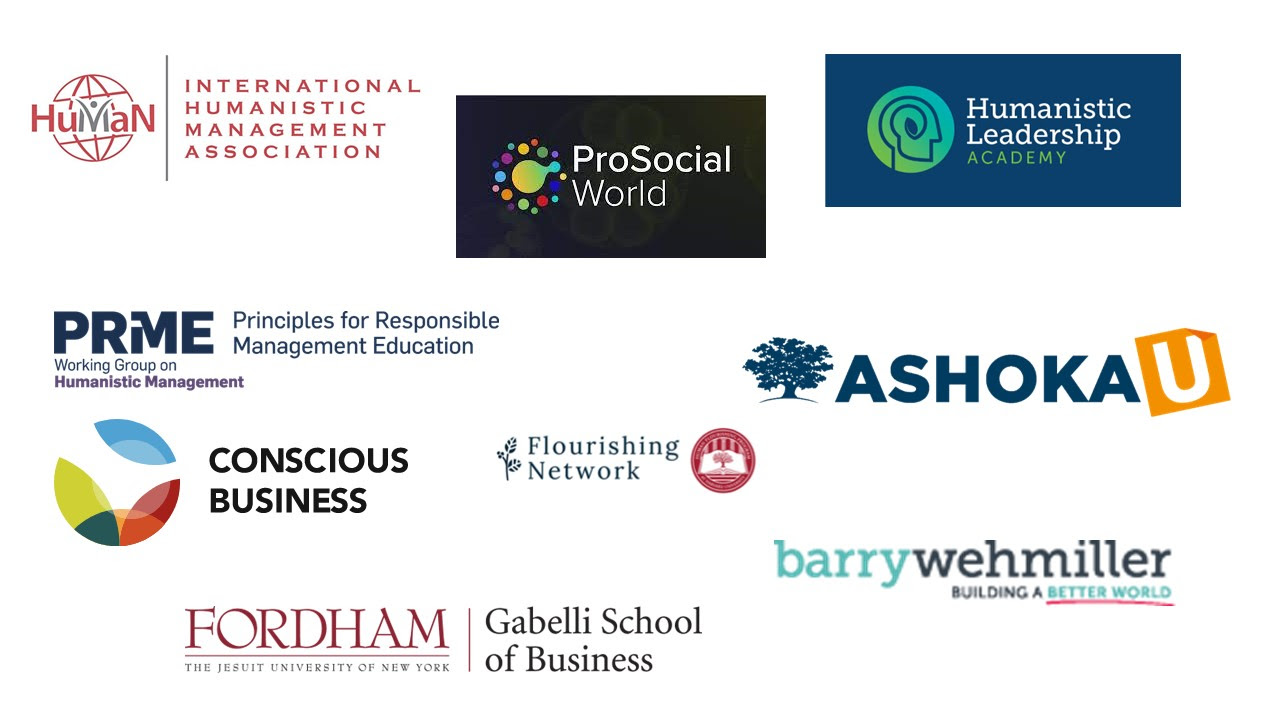 Preliminary ProgramMonday, June 39- 10:30  Research groups workshop:Topics: New Paradigm for Business Leadership- an evolutionary perspective Love and OrganizingArtificial Intelligence and FlourishingWisdom, Transformation and FlourishingSocial InnovationMindfulness and LeadershipDignity and OrganizationArts and SustainabilityImpact MeasurementSmart and Regenerative CitiesGetting UnStuck (AMP Special Issue)Outcome: Draft ideas and research questions for HMJ Special Issue Break11- 12:30 Parallel Paper Sessions1- 2pm Lunch:   David Sloan Wilson- Keynote 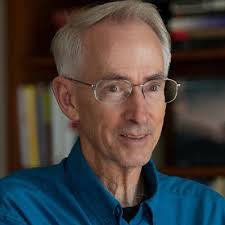 Rethinking the Foundations of Business and Business Education- The evolutionary perspective2:15- 3:45  Research groups workshop: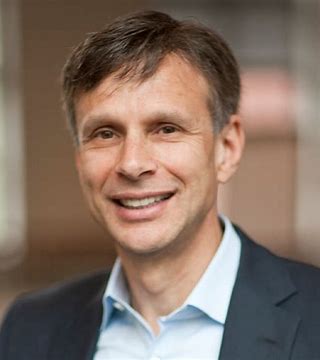 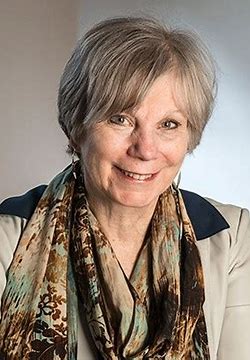 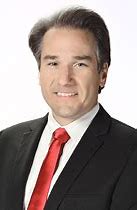 Topics: New Paradigm for Business Leadership- an evolutionary perspective Love and OrganizingArtificial Intelligence and FlourishingWisdom, Transformation and FlourishingSocial InnovationMindfulness and LeadershipDignity and OrganizationArts and SustainabilityImpact MeasurementOutcome: Draft outline for article for HMJ Special Issue 4:15- 5:45 Parallel Paper SessionsTuesday:  Rethinking  the CurriculumWith AshokaU/ UN PRME/ Humanistic Leadership Academy/ Evolution Institute /IAJBS Inspirational Paradigm9:00 - 930 Reflecting on the prior day9:30 - 10:15 Transforming Business and Education for FlourishingHeather McCleoud, Ashoka UGisela Veritier, ICDA Argentina, Head of  Inspirational Paradigm for Jesuit Business EducationMonika Lopez, President of CLADEA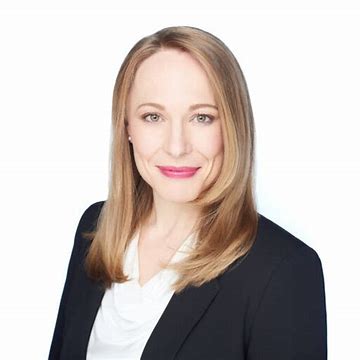 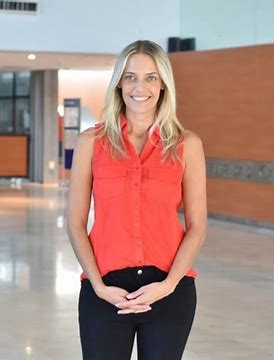 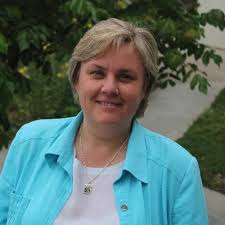 10:30 - 11:30 The Foundational Role of Dignity: Dr. Donna Hicks, Harvard University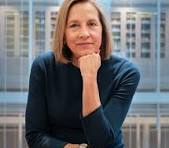 Humanizing Interventions for FlourishingI5 UN PRME / Lego FoundationMindfulnessInner Development GoalsWorkshops on Redesigning CurriculumRethinking the Paradigmatic Foundations of Business EducationDavid Sloan WilsonMichael PirsonLearning from Ongoing Curriculum TransformationConscious Business Europe, Konstantin MudrackInspirational Paradigm for Business Education, Itzel PalomaresHuman Energy, Ellen RigsbyHumanistic Leadership Academy: David CapistranWorkshops on Redesigning CurriculumWednesday: Exploring and Enabling Effective Partnerships with StakeholdersBreakfast hosted by Responsible Business CenterWith UN PRME/ AshokaU/ Barry-Wehmiller/ Humanistic Leadership Academy/ Conscious Business Europe/ Conscious Capitalism/ B-Lab/ NOW Partners/ Harvard Human Flourishing ProgramResearch Partnerships:Matthew Lee, Harvard Human Flourishing ProgramAyse Yemiscigil, Fordham Unversity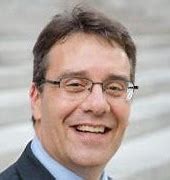 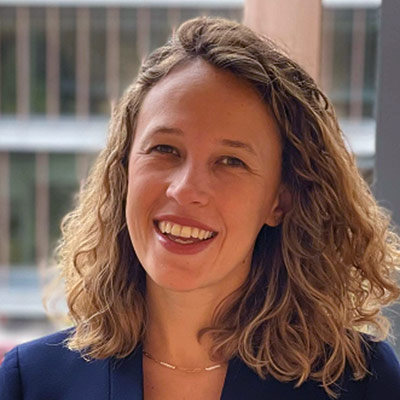 Partnering with System ActorsB-Lab/ Ashoka / Conscious Capitalism, Net Impact/ Ranking/ Ratings/IAJBS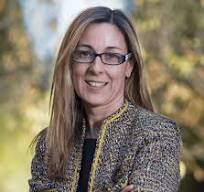 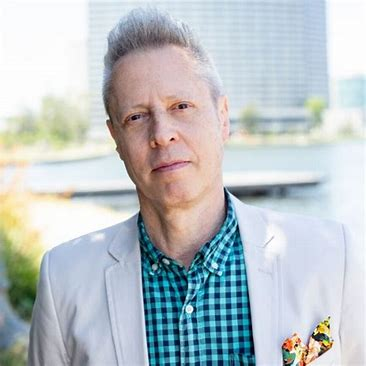 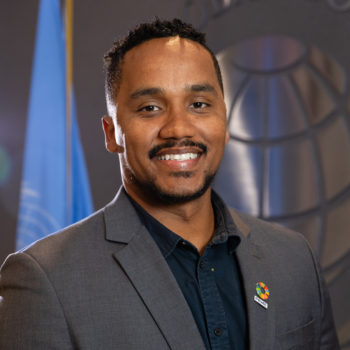 Cristina Gimenez-Thompson, ESADE , Taskforce CoChair of Inspirational ParadigmPeter Lupoff, Fordham , Former CEO of NetimpactGustavo Loiola, UN PRMEPartnering With Practice: Bob Chapman, CEO of Barry WehmillerRaj Sisodia, Founder of Consicous Capitalism, Distinguished Professor Tec de Monterrey Mexico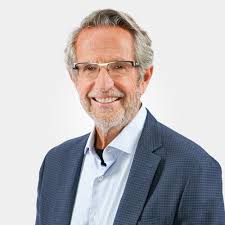 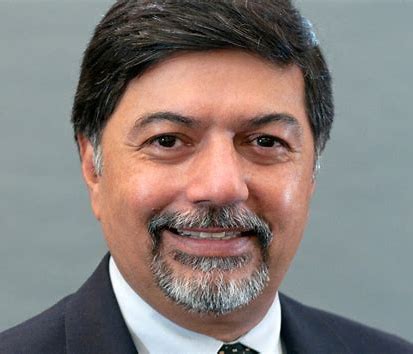 Thursday/ Friday: Capacity building For Leading Effective Change and Humanistic LeadershipAshokaU/ Humanistic Leadership AcademyThursday: June 6AshokaU Changeleader ConveningHumanistic Leadership Cohorts ConveningCollective ReflectionWhere are we?What are the successesWhat is missing?Workshop I: Enhancing Our Individual Changemaking CapacityWorkshop II: Enhancing our Collective Changemaking CapacityWorkshop  III :  Experiencing Whole Person Learning for Team Building with Jazz at Lincoln Center/ Alvin Ailey Dance Company (TBC)Friday:  June 7Workshop I: Enhancing Our Individual Changemaking CapacityWorkshop II: Enhancing our Collective Changemaking Capacity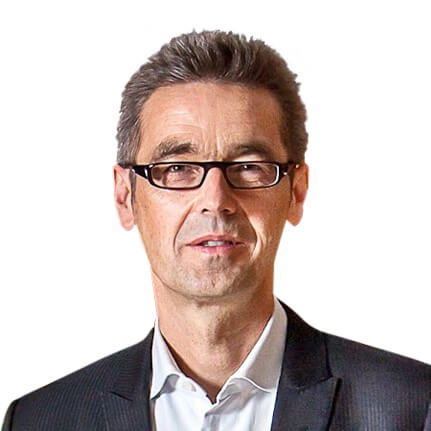 Otto Scharmer: Transforming Systems towards FlourishingCall for Extended AbstractsTransforming Business and Education for Flourishing - Rethinking Foundations and PracticeHumanistic Leadership Conference at Fordham University, New York, June 3-7, 2024Part of the PRME Responsible Management WeekPartners: PRME, Ashoka U, Humanistic Leadership Academy, Harvard Human Flourishing Program, Prosocial World, International Humanistic Management Association, Conscious Business Europe, International Association for Business and Society, Academy of Management (SIM/MSR Divisions)Call for Extended AbstractsIn a time of polycrisis the economic system, businesses, and education are under pressure to adapt.  Leadership requires a different paradigmatic framework as the world is struggling to achieve the UN Sustainable Development Goals.  This conference brings together leaders in various fields such as social innovation, evolutionary science, and humanistic leadership that work to transform the current economic system to become life-conducive. We also invite those working on transforming education and specifically business education to equip changemakers to effectively transform organizations and systems at large.We call for extended abstracts of research that can provide guidance and insights in terms of how leaders and managers can more effectively address the polycrisis. We invite contributions from the fields of social innovation, regenerative leadership, humanistic management and beyond. In the below we list possible areas of contribution categorized as problematique, paradigmatic perspectives, Input pillars, transformation mechanisms, and outcomes (non-exhaustive). We are inviting specific contributions to areas such as:Getting UnStuck (AMP Special Issue)New Paradigm for Business Leadership- an evolutionary perspective Teilhard de Chardin, Noosphere and BusinessDignity and OrganizationLove and OrganizingArtificial Intelligence and FlourishingWisdom, Transformation and FlourishingSocial InnovationMindfulness and LeadershipArts and SustainabilityImpact MeasurementSmart and Regenerative CitiesProblematiqueGetting UnStuck We invite academics and practitioners to think about how we can get unstuck. In times of polycrisis, with the many commitments by governments, businesses, and many people of good will all across the globe it seems something is missing; a lack of coordination, a system reboot, a global go’vernance system, effective government, leadership for the public good, you name it. In this track we are looking to see what thinking exists that is informed by the best of theory and practice to get humanity unstuck.Grand Paradigmatic PerspectivesNew Paradigm for Business Leadership- an evolutionary perspective To address the bigger issues at hand we arguably need to rethink the foundations of our theories. Those paradigmatic assumptions inform who we are as human beings, the nature of organizations and the purpose of organizing and leading. We particularly invite contributions from the natural sciences and evolutionary perspectives.Teilhard de Chardin, the Noosphere and BusinessOne of the broader foundational challenges and paradigmatic innovations is provided by Jesuit Theologian and evolutionary scientist Teilhard de Chardin. We invite all interested in the concepts of the noosphere and its applications to business and leadership to consider submission.Input Pillars of New ParadigmDignity and OrganizationDignity is critical to any functioning system and its neglect a primary flaw in the dominant paradigm. We invite further conceptual and applied research regarding dignity specifically in organizations and the organizing process.  Potential research could examine dignity and its assessment within organizations, leading with dignity, honoring the intrinsic value of nature,  honoring people like human beings as well as creating and maintaining dignity cultures in organizations.Love and Organizing While many pop songs reference the power of love, these insights are rarely examined within the context of business, leadership, and organizations. We invite contributions that explore love conceptually and as a source of transformation in the contexts of business, leadership and organizations.Transformational Mechanisms and InterventionsSocial InnovationThe field of social innovation and social entrepreneurship has provided insights into alternative ways of organizing. As the field is emerging, we invite further contributions from this perspective and appreciate insights into the paradigmatic challenges and potentially scalable contributions to human flourishing. We also invite pedagogical insights into how social innovation can be taught within organizations.Regeneration and Regenerative Value CreationThe term regeneration has gained new currency in the field of sustainability research arguing that more than sustainability is required. The field of regenerative agriculture and forestry are paving the way towards regenerative value creation as a potential avenue to rethink company action. We invite contributions that more deeply examine these conceptual avenues and provide practical insights for transformation.Wisdom, Transformation and FlourishingWisdom is for philosophers and sometimes you might end up lucky when ruled by a philosopher CEO. At the same time, wisdom and discernment are seemingly becoming more critical than ever for successful leaders. To navigate transformation towards flourishing in the polycrisis, what kinds of wisdom are needed and how can we educate for it. Submissions exploring practical wisdom at work are welcome.Mindfulness, Well Being and LeadershipMindfulness has long been hailed as a powerful intervention to transform individuals and organizations. At the same time, it has been criticized because corporations have captured it to pacify employees. We invite contributions that examine the transformational power of mindfulness for well-being, flourishing and leadership in the context of system transformation.Artificial Intelligence and FlourishingArtificial Intelligence may be the most potent and transformative technology yet and it can be harnessed for good and bad; much like any technology. So, what are ways humanity can systematically harness benefit and advance human flourishing on this shared planet? Research exploring the challenges and contributions of AI to human flourishing are invited.Arts and SustainabilityWhile Mintzberg and others call management an art, the arts themselves play a minor role in the context of business organizations. In this call we invite those researching how the arts can be successfully employed to transform people and organizations towards sustainability.OutcomesSustainable Development Goals and Business LeadershipAs the world is failing to be on track to meet the sustainable development goals, how can businesses and education shift to empower the necessary transformation. We invite holistic and practical perspectives that can inform leadership at the level of business, education, societal organizations, and public policy.Impact MeasurementTo assess the impacts of transformative practices, new assessments and impact measures are needed. There are ongoing efforts globally that aim to capture ecological, social, and governance related impacts. Yet, further research is needed to assess the potential for paradigmatically appropriate impact measures that transcend the techno-economistic paradigm.Smart and Regenerative CitiesBeyond organizations and businesses we are looking to see what we can say about creating smart and regenerative cities that support human flourishing. These extended abstracts are a baseline for invitation to present at the conference as well as for consideration to several special issues, including for Academy of Management Perspectives and Humanistic Management Journal. To have your contribution considered for invitation submit 1000 to 1500 Word Extended abstract to Call for Extended Abstracts Transforming Business and Education For Flourishing - Rethinking Foundations and Practice - Due by April 15th (google.com) or info@humanisticmanagement.international  by April 15, 2024.